COMPTE RENDU MORAL CYCLO :Les sorties ont repris le 9 mars 2014.Le sejour à la Napoule du 5 au 12 avril. Un groupe de  cyclos et accompagnants  se sont rendus  à la Napoule  (06) pourparticiper au sejour velo organise par  la  Ligue  Cote d'Azur. Tous les jours  des parcours  allant de 80 à 120 kms  etaientproposes avec des paysages magnifiques. Les accompagnants . ont effectues de belles balades à pied. Compte tenu del'excellente meteo,  le groupe  a aussi profite  de la plage  j 'aientendu dire que certains se sont meme baigne n'est ce pas Raymond) Sejour Reussi aux dires de tous.Sejour Pentecote cette annee à Chorges dans les Alpes du Sud. 26 cyclos du 7 au 9 juin. L'hebergement au village vacances VVF -Excellente meteo pour ce sejour et de beaux paysages avec le barrage de serre ponson,  savines le lac, le Lauzet Ubaye (quelques 250 kms avec pas mal de denivele pour les plus costaux).La 26 eme randonnee cyclo du 10 mai :Celle-ci a eu du succes grace à une temperature  estivale.   Denombreux clubs de la Region etaient representes notamment corbelin	33 cyclos, les avenieres 25, St Alban Leysse 10 soit un total de 244 cyclos.Ce sont les grands parcours qui ont eu le plus de succes puisque 98 cyclos ont fait le 105, 87 le 85 kms et seulement 41pour les 60 et 18 pour les 40 kms.A l'heure des recompenses le President	remettait le magnifique challenge au club venu le plus nombreux c'est-a­ dire les Cyclos de Corbelin.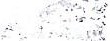 - ..!,... ·:'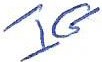 